Hakija täyttää soveltuvin osinHyväksymishakemus koskee	 toiminnan aloittamista	 toiminnan olennaista muuttumista	 muuta, mitä?      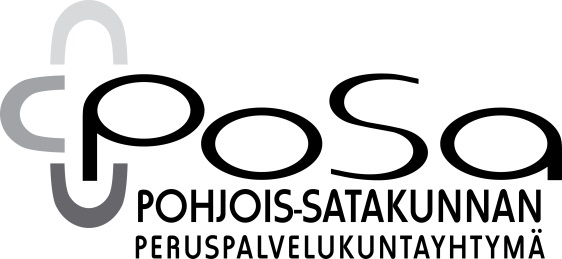 HAKEMUSElintarvikelain (297/2021) 11 § mukainen toimijan elintarvikehuoneiston hyväksymishakemusLIHA-ALAN LAITOS                     YMPÄRISTÖPALVELUTDnro ja saapumispäivämäärä (viranomainen täyttää) 1. ToimijaToimijan nimi Y-tunnus1. ToimijaOsoite ja postitoimipaikkaPuhelin1. ToimijaVastuuhenkilöPuhelin1. ToimijaSähköpostiosoiteSähköpostiosoite1. ToimijaLaskutusosoite (jos eri kuin toimijan osoiteLaskutusosoite (jos eri kuin toimijan osoite2. ToimipaikkaLaitoksen nimi ja yhteyshenkilöPuhelin2. ToimipaikkaKäyntiosoite ja postitoimipaikkaKäyntiosoite ja postitoimipaikka2. ToimipaikkaSähköpostiosoiteSähköpostiosoite2. ToimipaikkaLaitoksen hyväksymisnumero (jos kyseessä on uusi laitos, viranomainen antaa numeron)Laitoksen hyväksymisnumero (jos kyseessä on uusi laitos, viranomainen antaa numeron)2. ToimipaikkaKiinteistön omistaja tai isännöitsijäPuhelin2. ToimipaikkaLaitos sijaitsee Liikekiinteistössä  Teollisuuskiinteistössä  Asuinkiinteistön yhteydessä Muualla, missä?Laitos sijaitsee Liikekiinteistössä  Teollisuuskiinteistössä  Asuinkiinteistön yhteydessä Muualla, missä?3. Tarkastusasiakirjan postitusosoite(Oiva-raportti tai muu tarkastusasiakirja)5. OmavalvontaLaatimis-/päivityspäivämäärä      Omavalvonnan vastuuhenkilö      Omavalvontanäytteitä tutkiva(t) laboratorio(t)      Laatimis-/päivityspäivämäärä      Omavalvonnan vastuuhenkilö      Omavalvontanäytteitä tutkiva(t) laboratorio(t)      6. Harjoitettava toiminta ja sen arvioitu laajuus Leikkaamo          Leikattavan lihan keskimääräinen tuotantomäärä       kg/vuosi          Leikattavat eläinlajit           nautaeläimet                     naudan päänlihan erottaminen                     naudanlihan vapaaehtoinen merkintäjärjestelmä           sika           lammas/vuohi                    lampaan ja vuohen selkäytimen poisto           kavioeläimet           siipikarja (esim. kalkkuna, broileri, ankka)                 poro           tarhattu riista, eläinlajit (esim. villisika, strutsi, kani)                 luonnonvarainen riista, eläinlajit (esim. hirvi, peura, karhu, hylje)                 muu, mikä?      6. Harjoitettava toiminta ja sen arvioitu laajuus Jauhelihan valmistus           Tuotantomäärä       kg/vuosi           naudanlihan vapaaehtoinen merkintäjärjestelmä6. Harjoitettava toiminta ja sen arvioitu laajuus Raakalihavalmisteiden valmistus           Tuotantomäärä       kg/vuosi           Luettelo raakalihavalmisteista      6. Harjoitettava toiminta ja sen arvioitu laajuus Lihavalmisteiden valmistus          Tuotantomäärä       kg/vuosi           Kuumentaminen           Kylmäsavustus           Lämminsavustus           Täyssäilykkeiden valmistus           Kuivaaminen                     Ilmakuivaus (esim. kinkku)                     Poron kuivalihan valmistus           Kestomakkaran valmistus           Raakamakkaran valmistus           Viipalointi, siivutus           Muu, mikä?      6. Harjoitettava toiminta ja sen arvioitu laajuus Mekaaninen lihan erottaminen          Tuotantomäärä       kg/vuosi6. Harjoitettava toiminta ja sen arvioitu laajuus Muu liha-alan valmistus         Tuotantomäärä       kg/vuosi          Gelatiinin ja/tai kollageenin valmistus          Mahojen, rakkojen ja/tai suolien käsittely6. Harjoitettava toiminta ja sen arvioitu laajuus Pakastus         Tuotantomäärä       kg/vuosi6. Harjoitettava toiminta ja sen arvioitu laajuus Uudelleen kääriminen ja pakkaaminen        Tuotantomäärä       kg/vuosi7. Muut laitoksessa valmistettavat elintarvikkeetLuettelo muista elintarvikkeista, joita laitoksessa valmistetaan:8. Sisämarkkina-kauppa ja maahantuonti Ensisaapumispaikkatoimintaa (eläimistä saatavien elintarvikkeiden vastaanottaminen toisesta EU:n jäsenvaltiosta) Kolmasmaatuontia9. Myymälätoiminta Laitoksen yhteydessä on myymälätoimintaa (jolloin tehdään erillinen elintarvikehuoneistoilmoitus) Laitoksen yhteydessä on myymälätoimintaa (jolloin tehdään erillinen elintarvikehuoneistoilmoitus) Laitoksen yhteydessä on myymälätoimintaa (jolloin tehdään erillinen elintarvikehuoneistoilmoitus) Laitoksen yhteydessä on myymälätoimintaa (jolloin tehdään erillinen elintarvikehuoneistoilmoitus) Laitoksen yhteydessä on myymälätoimintaa (jolloin tehdään erillinen elintarvikehuoneistoilmoitus) Laitoksen yhteydessä on myymälätoimintaa (jolloin tehdään erillinen elintarvikehuoneistoilmoitus) Laitoksen yhteydessä on myymälätoimintaa (jolloin tehdään erillinen elintarvikehuoneistoilmoitus)10. Elintarvikkeiden kuljetus Omat kuljetusajoneuvot ja –laitteet mikä?       Kuljetus ostopalveluna, toimijan nimi?       Pakastekuljetus Kuljetus jäähdytettynä Kuljetus kuumana  Kuljetus huoneenlämpötilassa Omat kuljetusajoneuvot ja –laitteet mikä?       Kuljetus ostopalveluna, toimijan nimi?       Pakastekuljetus Kuljetus jäähdytettynä Kuljetus kuumana  Kuljetus huoneenlämpötilassa Omat kuljetusajoneuvot ja –laitteet mikä?       Kuljetus ostopalveluna, toimijan nimi?       Pakastekuljetus Kuljetus jäähdytettynä Kuljetus kuumana  Kuljetus huoneenlämpötilassa Omat kuljetusajoneuvot ja –laitteet mikä?       Kuljetus ostopalveluna, toimijan nimi?       Pakastekuljetus Kuljetus jäähdytettynä Kuljetus kuumana  Kuljetus huoneenlämpötilassa Omat kuljetusajoneuvot ja –laitteet mikä?       Kuljetus ostopalveluna, toimijan nimi?       Pakastekuljetus Kuljetus jäähdytettynä Kuljetus kuumana  Kuljetus huoneenlämpötilassa Omat kuljetusajoneuvot ja –laitteet mikä?       Kuljetus ostopalveluna, toimijan nimi?       Pakastekuljetus Kuljetus jäähdytettynä Kuljetus kuumana  Kuljetus huoneenlämpötilassa Omat kuljetusajoneuvot ja –laitteet mikä?       Kuljetus ostopalveluna, toimijan nimi?       Pakastekuljetus Kuljetus jäähdytettynä Kuljetus kuumana  Kuljetus huoneenlämpötilassa11. Lyhyt kuvaus suunnitellusta toiminnasta tai lyhyt kuvaus suunnitellusta olennaisesta muutoksesta12. Selvitys mahdollisesta tilojen käytön erityisjärjestelyistä elintarvikehygienian varmistamiseksi (esim. toimintojen ajallinen erottaminen)13. Henkilökunnan määrä14. Kylmäsäilytys ja jäähdytyslaitteetLuettelo (tai erillinen liite) laitoksen käytössä olevista kylmäsäilytys-, jäähdytys- ja pakastuslaitteista       Tallentava lämpötilanseurantalaitteisto jäähdytetyissä tiloissa Hälyttävä lämpötilanseurantalaitteisto jäähdytetyissä tiloissa Lämpötilojen kirjaus käsin jäähdytetyissä tiloissa Pakkasvaraston lämpötilan mittausvälineet ovat standardin mukaisiaLämpötilan seurantaan tarkoitettujen mittausvälineiden on oltava standardien EN 12830, EN 13485 ja EN 13486 mukaiset pakastettujen elintarvikkeiden kuljetuksen, välivarastoinnin ja varastoinnin aikana. Laitoksen ulkopuolella on kylmäsäilytys- ja/tai varastotila, missä?      mitä säilytetään?      Luettelo (tai erillinen liite) laitoksen käytössä olevista kylmäsäilytys-, jäähdytys- ja pakastuslaitteista       Tallentava lämpötilanseurantalaitteisto jäähdytetyissä tiloissa Hälyttävä lämpötilanseurantalaitteisto jäähdytetyissä tiloissa Lämpötilojen kirjaus käsin jäähdytetyissä tiloissa Pakkasvaraston lämpötilan mittausvälineet ovat standardin mukaisiaLämpötilan seurantaan tarkoitettujen mittausvälineiden on oltava standardien EN 12830, EN 13485 ja EN 13486 mukaiset pakastettujen elintarvikkeiden kuljetuksen, välivarastoinnin ja varastoinnin aikana. Laitoksen ulkopuolella on kylmäsäilytys- ja/tai varastotila, missä?      mitä säilytetään?      Luettelo (tai erillinen liite) laitoksen käytössä olevista kylmäsäilytys-, jäähdytys- ja pakastuslaitteista       Tallentava lämpötilanseurantalaitteisto jäähdytetyissä tiloissa Hälyttävä lämpötilanseurantalaitteisto jäähdytetyissä tiloissa Lämpötilojen kirjaus käsin jäähdytetyissä tiloissa Pakkasvaraston lämpötilan mittausvälineet ovat standardin mukaisiaLämpötilan seurantaan tarkoitettujen mittausvälineiden on oltava standardien EN 12830, EN 13485 ja EN 13486 mukaiset pakastettujen elintarvikkeiden kuljetuksen, välivarastoinnin ja varastoinnin aikana. Laitoksen ulkopuolella on kylmäsäilytys- ja/tai varastotila, missä?      mitä säilytetään?      Luettelo (tai erillinen liite) laitoksen käytössä olevista kylmäsäilytys-, jäähdytys- ja pakastuslaitteista       Tallentava lämpötilanseurantalaitteisto jäähdytetyissä tiloissa Hälyttävä lämpötilanseurantalaitteisto jäähdytetyissä tiloissa Lämpötilojen kirjaus käsin jäähdytetyissä tiloissa Pakkasvaraston lämpötilan mittausvälineet ovat standardin mukaisiaLämpötilan seurantaan tarkoitettujen mittausvälineiden on oltava standardien EN 12830, EN 13485 ja EN 13486 mukaiset pakastettujen elintarvikkeiden kuljetuksen, välivarastoinnin ja varastoinnin aikana. Laitoksen ulkopuolella on kylmäsäilytys- ja/tai varastotila, missä?      mitä säilytetään?      Luettelo (tai erillinen liite) laitoksen käytössä olevista kylmäsäilytys-, jäähdytys- ja pakastuslaitteista       Tallentava lämpötilanseurantalaitteisto jäähdytetyissä tiloissa Hälyttävä lämpötilanseurantalaitteisto jäähdytetyissä tiloissa Lämpötilojen kirjaus käsin jäähdytetyissä tiloissa Pakkasvaraston lämpötilan mittausvälineet ovat standardin mukaisiaLämpötilan seurantaan tarkoitettujen mittausvälineiden on oltava standardien EN 12830, EN 13485 ja EN 13486 mukaiset pakastettujen elintarvikkeiden kuljetuksen, välivarastoinnin ja varastoinnin aikana. Laitoksen ulkopuolella on kylmäsäilytys- ja/tai varastotila, missä?      mitä säilytetään?      Luettelo (tai erillinen liite) laitoksen käytössä olevista kylmäsäilytys-, jäähdytys- ja pakastuslaitteista       Tallentava lämpötilanseurantalaitteisto jäähdytetyissä tiloissa Hälyttävä lämpötilanseurantalaitteisto jäähdytetyissä tiloissa Lämpötilojen kirjaus käsin jäähdytetyissä tiloissa Pakkasvaraston lämpötilan mittausvälineet ovat standardin mukaisiaLämpötilan seurantaan tarkoitettujen mittausvälineiden on oltava standardien EN 12830, EN 13485 ja EN 13486 mukaiset pakastettujen elintarvikkeiden kuljetuksen, välivarastoinnin ja varastoinnin aikana. Laitoksen ulkopuolella on kylmäsäilytys- ja/tai varastotila, missä?      mitä säilytetään?      Luettelo (tai erillinen liite) laitoksen käytössä olevista kylmäsäilytys-, jäähdytys- ja pakastuslaitteista       Tallentava lämpötilanseurantalaitteisto jäähdytetyissä tiloissa Hälyttävä lämpötilanseurantalaitteisto jäähdytetyissä tiloissa Lämpötilojen kirjaus käsin jäähdytetyissä tiloissa Pakkasvaraston lämpötilan mittausvälineet ovat standardin mukaisiaLämpötilan seurantaan tarkoitettujen mittausvälineiden on oltava standardien EN 12830, EN 13485 ja EN 13486 mukaiset pakastettujen elintarvikkeiden kuljetuksen, välivarastoinnin ja varastoinnin aikana. Laitoksen ulkopuolella on kylmäsäilytys- ja/tai varastotila, missä?      mitä säilytetään?      15. Varastotilat Huoneenlämpötilassa säilytettävien kuiva-aineiden ja muiden valmistuksessa käytettävien elintarvikkeiden säilytystila Elintarvikekuljetuslaatikoiden säilytystila –tuleva tavara Elintarvikekuljetuslaatikoiden säilytystila –lähtevä tavara Pakkausmateriaalien säilytystila Kuljetusvälineiden säilytystila (esim. rullakot, lavat) Huoneenlämpötilassa säilytettävien kuiva-aineiden ja muiden valmistuksessa käytettävien elintarvikkeiden säilytystila Elintarvikekuljetuslaatikoiden säilytystila –tuleva tavara Elintarvikekuljetuslaatikoiden säilytystila –lähtevä tavara Pakkausmateriaalien säilytystila Kuljetusvälineiden säilytystila (esim. rullakot, lavat) Huoneenlämpötilassa säilytettävien kuiva-aineiden ja muiden valmistuksessa käytettävien elintarvikkeiden säilytystila Elintarvikekuljetuslaatikoiden säilytystila –tuleva tavara Elintarvikekuljetuslaatikoiden säilytystila –lähtevä tavara Pakkausmateriaalien säilytystila Kuljetusvälineiden säilytystila (esim. rullakot, lavat) Huoneenlämpötilassa säilytettävien kuiva-aineiden ja muiden valmistuksessa käytettävien elintarvikkeiden säilytystila Elintarvikekuljetuslaatikoiden säilytystila –tuleva tavara Elintarvikekuljetuslaatikoiden säilytystila –lähtevä tavara Pakkausmateriaalien säilytystila Kuljetusvälineiden säilytystila (esim. rullakot, lavat) Huoneenlämpötilassa säilytettävien kuiva-aineiden ja muiden valmistuksessa käytettävien elintarvikkeiden säilytystila Elintarvikekuljetuslaatikoiden säilytystila –tuleva tavara Elintarvikekuljetuslaatikoiden säilytystila –lähtevä tavara Pakkausmateriaalien säilytystila Kuljetusvälineiden säilytystila (esim. rullakot, lavat) Huoneenlämpötilassa säilytettävien kuiva-aineiden ja muiden valmistuksessa käytettävien elintarvikkeiden säilytystila Elintarvikekuljetuslaatikoiden säilytystila –tuleva tavara Elintarvikekuljetuslaatikoiden säilytystila –lähtevä tavara Pakkausmateriaalien säilytystila Kuljetusvälineiden säilytystila (esim. rullakot, lavat) Huoneenlämpötilassa säilytettävien kuiva-aineiden ja muiden valmistuksessa käytettävien elintarvikkeiden säilytystila Elintarvikekuljetuslaatikoiden säilytystila –tuleva tavara Elintarvikekuljetuslaatikoiden säilytystila –lähtevä tavara Pakkausmateriaalien säilytystila Kuljetusvälineiden säilytystila (esim. rullakot, lavat)16. Tuotantotilojen ilmavaihto Koneellinen tulo ja poisto  Koneellinen poisto Painovoimainen Muu kohdepoisto, mikä?       Koneellinen tulo ja poisto  Koneellinen poisto Painovoimainen Muu kohdepoisto, mikä?       Koneellinen tulo ja poisto  Koneellinen poisto Painovoimainen Muu kohdepoisto, mikä?       Koneellinen tulo ja poisto  Koneellinen poisto Painovoimainen Muu kohdepoisto, mikä?       Koneellinen tulo ja poisto  Koneellinen poisto Painovoimainen Muu kohdepoisto, mikä?       Koneellinen tulo ja poisto  Koneellinen poisto Painovoimainen Muu kohdepoisto, mikä?       Koneellinen tulo ja poisto  Koneellinen poisto Painovoimainen Muu kohdepoisto, mikä?      17. Talousveden hankinta Liitetty yleiseen vesijohtoverkostoon Liitetty yleiseen vesijohtoverkostoon Liitetty yleiseen vesijohtoverkostoon Liitetty yleiseen vesijohtoverkostoon Muu, mikä?            Vesi tutkittu, milloin?            Tutkimustodistus liitteenä Muu, mikä?            Vesi tutkittu, milloin?            Tutkimustodistus liitteenä Muu, mikä?            Vesi tutkittu, milloin?            Tutkimustodistus liitteenä18. Jätevedet ja viemäröinti Viemäri varustettu rasvanerotuskaivolla yli 0 ᵒC:een tiloissa, joissa käsitellään tai säilytetään pakkaamattomia elintarvikkeita, on lattiakaivoJätevedet johdetaan      yleiseen viemäriin      kiinteistökohtaiseen järjestelmään Viemäri varustettu rasvanerotuskaivolla yli 0 ᵒC:een tiloissa, joissa käsitellään tai säilytetään pakkaamattomia elintarvikkeita, on lattiakaivoJätevedet johdetaan      yleiseen viemäriin      kiinteistökohtaiseen järjestelmään Viemäri varustettu rasvanerotuskaivolla yli 0 ᵒC:een tiloissa, joissa käsitellään tai säilytetään pakkaamattomia elintarvikkeita, on lattiakaivoJätevedet johdetaan      yleiseen viemäriin      kiinteistökohtaiseen järjestelmään Viemäri varustettu rasvanerotuskaivolla yli 0 ᵒC:een tiloissa, joissa käsitellään tai säilytetään pakkaamattomia elintarvikkeita, on lattiakaivoJätevedet johdetaan      yleiseen viemäriin      kiinteistökohtaiseen järjestelmään Viemäri varustettu rasvanerotuskaivolla yli 0 ᵒC:een tiloissa, joissa käsitellään tai säilytetään pakkaamattomia elintarvikkeita, on lattiakaivoJätevedet johdetaan      yleiseen viemäriin      kiinteistökohtaiseen järjestelmään Viemäri varustettu rasvanerotuskaivolla yli 0 ᵒC:een tiloissa, joissa käsitellään tai säilytetään pakkaamattomia elintarvikkeita, on lattiakaivoJätevedet johdetaan      yleiseen viemäriin      kiinteistökohtaiseen järjestelmään Viemäri varustettu rasvanerotuskaivolla yli 0 ᵒC:een tiloissa, joissa käsitellään tai säilytetään pakkaamattomia elintarvikkeita, on lattiakaivoJätevedet johdetaan      yleiseen viemäriin      kiinteistökohtaiseen järjestelmään19. Jätehuolto Kiinteistö liittynyt järjestettyyn jätehuoltoon Jätekatos Jätehuone Jäähdytetty jätehuone Kiinteistö liittynyt järjestettyyn jätehuoltoon Jätekatos Jätehuone Jäähdytetty jätehuone Kiinteistö liittynyt järjestettyyn jätehuoltoon Jätekatos Jätehuone Jäähdytetty jätehuone Kiinteistö liittynyt järjestettyyn jätehuoltoon Jätekatos Jätehuone Jäähdytetty jätehuone Kiinteistö liittynyt järjestettyyn jätehuoltoon Jätekatos Jätehuone Jäähdytetty jätehuone Kiinteistö liittynyt järjestettyyn jätehuoltoon Jätekatos Jätehuone Jäähdytetty jätehuone Kiinteistö liittynyt järjestettyyn jätehuoltoon Jätekatos Jätehuone Jäähdytetty jätehuone20. SivutuotteetLyhyt kuvaus sivutuotteiden varastoinnista, käsittelystä ja kuljetuksesta Laitoksessa syntyy sivutuotteita       kg/vuosiSivutuotteiden luokka (1, 2 ja 3)        Sivutuotteiden luokka 1        Sivutuotteiden luokka 2        Sivutuotteiden luokka 3Lyhyt kuvaus sivutuotteiden varastoinnista, käsittelystä ja kuljetuksesta Laitoksessa syntyy sivutuotteita       kg/vuosiSivutuotteiden luokka (1, 2 ja 3)        Sivutuotteiden luokka 1        Sivutuotteiden luokka 2        Sivutuotteiden luokka 3Lyhyt kuvaus sivutuotteiden varastoinnista, käsittelystä ja kuljetuksesta Laitoksessa syntyy sivutuotteita       kg/vuosiSivutuotteiden luokka (1, 2 ja 3)        Sivutuotteiden luokka 1        Sivutuotteiden luokka 2        Sivutuotteiden luokka 3Lyhyt kuvaus sivutuotteiden varastoinnista, käsittelystä ja kuljetuksesta Laitoksessa syntyy sivutuotteita       kg/vuosiSivutuotteiden luokka (1, 2 ja 3)        Sivutuotteiden luokka 1        Sivutuotteiden luokka 2        Sivutuotteiden luokka 3Lyhyt kuvaus sivutuotteiden varastoinnista, käsittelystä ja kuljetuksesta Laitoksessa syntyy sivutuotteita       kg/vuosiSivutuotteiden luokka (1, 2 ja 3)        Sivutuotteiden luokka 1        Sivutuotteiden luokka 2        Sivutuotteiden luokka 3Lyhyt kuvaus sivutuotteiden varastoinnista, käsittelystä ja kuljetuksesta Laitoksessa syntyy sivutuotteita       kg/vuosiSivutuotteiden luokka (1, 2 ja 3)        Sivutuotteiden luokka 1        Sivutuotteiden luokka 2        Sivutuotteiden luokka 3Lyhyt kuvaus sivutuotteiden varastoinnista, käsittelystä ja kuljetuksesta Laitoksessa syntyy sivutuotteita       kg/vuosiSivutuotteiden luokka (1, 2 ja 3)        Sivutuotteiden luokka 1        Sivutuotteiden luokka 2        Sivutuotteiden luokka 321. Kuvaus tuotanto-, varasto-, siivous- ja kuljetustilojen sekä henkilöstön sosiaalitilojen pinta-aloista ja pintamateriaaleistaLaitoksen kokonaispinta-ala (ts. pinta-ala, jota haetaan hyväksyttäväksi)      Laitoksen kokonaispinta-ala (ts. pinta-ala, jota haetaan hyväksyttäväksi)      Laitoksen kokonaispinta-ala (ts. pinta-ala, jota haetaan hyväksyttäväksi)      Laitoksen kokonaispinta-ala (ts. pinta-ala, jota haetaan hyväksyttäväksi)      Laitoksen kokonaispinta-ala (ts. pinta-ala, jota haetaan hyväksyttäväksi)      Laitoksen kokonaispinta-ala (ts. pinta-ala, jota haetaan hyväksyttäväksi)      Laitoksen kokonaispinta-ala (ts. pinta-ala, jota haetaan hyväksyttäväksi)      21. Kuvaus tuotanto-, varasto-, siivous- ja kuljetustilojen sekä henkilöstön sosiaalitilojen pinta-aloista ja pintamateriaaleistaTilojen pinta-alat ja –materiaalit (tarvittaessa erillinen liite):Tilojen pinta-alat ja –materiaalit (tarvittaessa erillinen liite):Tilojen pinta-alat ja –materiaalit (tarvittaessa erillinen liite):Tilojen pinta-alat ja –materiaalit (tarvittaessa erillinen liite):Tilojen pinta-alat ja –materiaalit (tarvittaessa erillinen liite):Tilojen pinta-alat ja –materiaalit (tarvittaessa erillinen liite):Tilojen pinta-alat ja –materiaalit (tarvittaessa erillinen liite):21. Kuvaus tuotanto-, varasto-, siivous- ja kuljetustilojen sekä henkilöstön sosiaalitilojen pinta-aloista ja pintamateriaaleistaHuonetilaPinta-ala, m2LattiapinnoiteSeinäpinnoiteSeinäpinnoiteKattopinnoiteTyötasot21. Kuvaus tuotanto-, varasto-, siivous- ja kuljetustilojen sekä henkilöstön sosiaalitilojen pinta-aloista ja pintamateriaaleista21. Kuvaus tuotanto-, varasto-, siivous- ja kuljetustilojen sekä henkilöstön sosiaalitilojen pinta-aloista ja pintamateriaaleista21. Kuvaus tuotanto-, varasto-, siivous- ja kuljetustilojen sekä henkilöstön sosiaalitilojen pinta-aloista ja pintamateriaaleista21. Kuvaus tuotanto-, varasto-, siivous- ja kuljetustilojen sekä henkilöstön sosiaalitilojen pinta-aloista ja pintamateriaaleista21. Kuvaus tuotanto-, varasto-, siivous- ja kuljetustilojen sekä henkilöstön sosiaalitilojen pinta-aloista ja pintamateriaaleista21. Kuvaus tuotanto-, varasto-, siivous- ja kuljetustilojen sekä henkilöstön sosiaalitilojen pinta-aloista ja pintamateriaaleista21. Kuvaus tuotanto-, varasto-, siivous- ja kuljetustilojen sekä henkilöstön sosiaalitilojen pinta-aloista ja pintamateriaaleista21. Kuvaus tuotanto-, varasto-, siivous- ja kuljetustilojen sekä henkilöstön sosiaalitilojen pinta-aloista ja pintamateriaaleista21. Kuvaus tuotanto-, varasto-, siivous- ja kuljetustilojen sekä henkilöstön sosiaalitilojen pinta-aloista ja pintamateriaaleista21. Kuvaus tuotanto-, varasto-, siivous- ja kuljetustilojen sekä henkilöstön sosiaalitilojen pinta-aloista ja pintamateriaaleista21. Kuvaus tuotanto-, varasto-, siivous- ja kuljetustilojen sekä henkilöstön sosiaalitilojen pinta-aloista ja pintamateriaaleista21. Kuvaus tuotanto-, varasto-, siivous- ja kuljetustilojen sekä henkilöstön sosiaalitilojen pinta-aloista ja pintamateriaaleista21. Kuvaus tuotanto-, varasto-, siivous- ja kuljetustilojen sekä henkilöstön sosiaalitilojen pinta-aloista ja pintamateriaaleista21. Kuvaus tuotanto-, varasto-, siivous- ja kuljetustilojen sekä henkilöstön sosiaalitilojen pinta-aloista ja pintamateriaaleista21. Kuvaus tuotanto-, varasto-, siivous- ja kuljetustilojen sekä henkilöstön sosiaalitilojen pinta-aloista ja pintamateriaaleista21. Kuvaus tuotanto-, varasto-, siivous- ja kuljetustilojen sekä henkilöstön sosiaalitilojen pinta-aloista ja pintamateriaaleista21. Kuvaus tuotanto-, varasto-, siivous- ja kuljetustilojen sekä henkilöstön sosiaalitilojen pinta-aloista ja pintamateriaaleista21. Kuvaus tuotanto-, varasto-, siivous- ja kuljetustilojen sekä henkilöstön sosiaalitilojen pinta-aloista ja pintamateriaaleista21. Kuvaus tuotanto-, varasto-, siivous- ja kuljetustilojen sekä henkilöstön sosiaalitilojen pinta-aloista ja pintamateriaaleista22. Pesu- ja siivoustilatPesu- ja siivoustilat varustettu seuraavasti: kaatoallas vesipiste lattiakaivo lämpökuivaus hyllyt teline varrellisille siivousvälineillePesu- ja siivoustilat varustettu seuraavasti: kaatoallas vesipiste lattiakaivo lämpökuivaus hyllyt teline varrellisille siivousvälineillePesu- ja siivoustilat varustettu seuraavasti: kaatoallas vesipiste lattiakaivo lämpökuivaus hyllyt teline varrellisille siivousvälineille koneellinen ilmanvaihto painovoimainen ilmanvaihto lattianpesulaite siivousliinojen pesukone koneellinen ilmanvaihto painovoimainen ilmanvaihto lattianpesulaite siivousliinojen pesukone koneellinen ilmanvaihto painovoimainen ilmanvaihto lattianpesulaite siivousliinojen pesukone koneellinen ilmanvaihto painovoimainen ilmanvaihto lattianpesulaite siivousliinojen pesukone22. Pesu- ja siivoustilatKuinka monta asianmukaisesti varustettua siivousvälinetilaa on tuotantotiloja varten?      kpl Korkean hygienian alueille on erillinen siivousvälinetila/siivousvälineetKuinka monta asianmukaisesti varustettua siivousvälinetilaa on tuotantotiloja varten?      kpl Korkean hygienian alueille on erillinen siivousvälinetila/siivousvälineetKuinka monta asianmukaisesti varustettua siivousvälinetilaa on tuotantotiloja varten?      kpl Korkean hygienian alueille on erillinen siivousvälinetila/siivousvälineetKuinka monta asianmukaisesti varustettua siivousvälinetilaa on tuotantotiloja varten?      kpl Korkean hygienian alueille on erillinen siivousvälinetila/siivousvälineetKuinka monta asianmukaisesti varustettua siivousvälinetilaa on tuotantotiloja varten?      kpl Korkean hygienian alueille on erillinen siivousvälinetila/siivousvälineetKuinka monta asianmukaisesti varustettua siivousvälinetilaa on tuotantotiloja varten?      kpl Korkean hygienian alueille on erillinen siivousvälinetila/siivousvälineetKuinka monta asianmukaisesti varustettua siivousvälinetilaa on tuotantotiloja varten?      kpl Korkean hygienian alueille on erillinen siivousvälinetila/siivousvälineet23. Lihankäsittely-välineiden pesutilat Työvälineille, lihalaatikoille ja laitteille erillinen pesutila Lihalaatikot pestään laitoksen ulkopuolella, missä?       Työvälineille, lihalaatikoille ja laitteille erillinen pesutila Lihalaatikot pestään laitoksen ulkopuolella, missä?       Työvälineille, lihalaatikoille ja laitteille erillinen pesutila Lihalaatikot pestään laitoksen ulkopuolella, missä?       Työvälineille, lihalaatikoille ja laitteille erillinen pesutila Lihalaatikot pestään laitoksen ulkopuolella, missä?       Työvälineille, lihalaatikoille ja laitteille erillinen pesutila Lihalaatikot pestään laitoksen ulkopuolella, missä?       Työvälineille, lihalaatikoille ja laitteille erillinen pesutila Lihalaatikot pestään laitoksen ulkopuolella, missä?       Työvälineille, lihalaatikoille ja laitteille erillinen pesutila Lihalaatikot pestään laitoksen ulkopuolella, missä?      24. Työvaatteiden pesuMiten työvaatteiden pesu on järjestetty?Miten työvaatteiden pesu on järjestetty?Miten työvaatteiden pesu on järjestetty?Miten työvaatteiden pesu on järjestetty?Miten työvaatteiden pesu on järjestetty?Miten työvaatteiden pesu on järjestetty?Miten työvaatteiden pesu on järjestetty?25. Henkilökunnan sosiaalitilatPukuhuoneet pukuhuoneet       kpl pukukaapit       kpl pukutilat sijaisevat laitoksen ulkopuolella, missä?       suihku(t)Pukuhuoneet pukuhuoneet       kpl pukukaapit       kpl pukutilat sijaisevat laitoksen ulkopuolella, missä?       suihku(t)Pukuhuoneet pukuhuoneet       kpl pukukaapit       kpl pukutilat sijaisevat laitoksen ulkopuolella, missä?       suihku(t)Pukuhuoneet pukuhuoneet       kpl pukukaapit       kpl pukutilat sijaisevat laitoksen ulkopuolella, missä?       suihku(t)Pukuhuoneet pukuhuoneet       kpl pukukaapit       kpl pukutilat sijaisevat laitoksen ulkopuolella, missä?       suihku(t)Pukuhuoneet pukuhuoneet       kpl pukukaapit       kpl pukutilat sijaisevat laitoksen ulkopuolella, missä?       suihku(t)Pukuhuoneet pukuhuoneet       kpl pukukaapit       kpl pukutilat sijaisevat laitoksen ulkopuolella, missä?       suihku(t)26. Toiminnan arvioitu aloittamis- tai muuttumispäivä27. Lisätiedot28. Toimijan allekirjoitus ja nimenselvennysPaikka                           PäivämääräPaikka                           PäivämääräPaikka                           PäivämääräAllekirjoitus ja nimenselvennysAllekirjoitus ja nimenselvennysAllekirjoitus ja nimenselvennysAllekirjoitus ja nimenselvennysLiitteet laitoksen asema-, pohja- ja LVI-piirustukset, joista ilmenee laitoksen tuotantotilat, tilojen käyttötarkoitus sekä laitteiden ja kalusteiden sijoittelu. Pohjapiirustuksesta käy ilmi: raaka-aineiden, valmistusaineiden ja valmiiden elintarvikkeiden, pakkaustarvikkeiden, sivutuotteiden ja jätteiden kulkureitit henkilökunnan, mukaan lukien kunnossapito-, kuljetus- ja siivoustyöntekijät, kulkureitit hygienia-alueiden rajat vesipisteiden sekä pesu- ja desinfioimispaikkojen ja lattiakaivojen sijoittelu jäähdytettyjen tilojen lämpötilat laitoksen asema-, pohja- ja LVI-piirustukset, joista ilmenee laitoksen tuotantotilat, tilojen käyttötarkoitus sekä laitteiden ja kalusteiden sijoittelu. Pohjapiirustuksesta käy ilmi: raaka-aineiden, valmistusaineiden ja valmiiden elintarvikkeiden, pakkaustarvikkeiden, sivutuotteiden ja jätteiden kulkureitit henkilökunnan, mukaan lukien kunnossapito-, kuljetus- ja siivoustyöntekijät, kulkureitit hygienia-alueiden rajat vesipisteiden sekä pesu- ja desinfioimispaikkojen ja lattiakaivojen sijoittelu jäähdytettyjen tilojen lämpötilat laitoksen asema-, pohja- ja LVI-piirustukset, joista ilmenee laitoksen tuotantotilat, tilojen käyttötarkoitus sekä laitteiden ja kalusteiden sijoittelu. Pohjapiirustuksesta käy ilmi: raaka-aineiden, valmistusaineiden ja valmiiden elintarvikkeiden, pakkaustarvikkeiden, sivutuotteiden ja jätteiden kulkureitit henkilökunnan, mukaan lukien kunnossapito-, kuljetus- ja siivoustyöntekijät, kulkureitit hygienia-alueiden rajat vesipisteiden sekä pesu- ja desinfioimispaikkojen ja lattiakaivojen sijoittelu jäähdytettyjen tilojen lämpötilat tieto rakennusvalvontaviranomaisen hyväksymän pääpiirustuksen mukaisesta tilan käyttötarkoituksesta ja mahdollisesti vireillä olevista luvuista omavalvontasuunnitelma veden tutkimustodistus tarvittaessa (vain jos on oma vedenottamo) muu, mikä?       tieto rakennusvalvontaviranomaisen hyväksymän pääpiirustuksen mukaisesta tilan käyttötarkoituksesta ja mahdollisesti vireillä olevista luvuista omavalvontasuunnitelma veden tutkimustodistus tarvittaessa (vain jos on oma vedenottamo) muu, mikä?       tieto rakennusvalvontaviranomaisen hyväksymän pääpiirustuksen mukaisesta tilan käyttötarkoituksesta ja mahdollisesti vireillä olevista luvuista omavalvontasuunnitelma veden tutkimustodistus tarvittaessa (vain jos on oma vedenottamo) muu, mikä?       tieto rakennusvalvontaviranomaisen hyväksymän pääpiirustuksen mukaisesta tilan käyttötarkoituksesta ja mahdollisesti vireillä olevista luvuista omavalvontasuunnitelma veden tutkimustodistus tarvittaessa (vain jos on oma vedenottamo) muu, mikä?      Hakemus toimitetaanPosa, Ympäristöpalvelut, Tapalankatu 20, 38700 Kankaanpää tai terveystarkastaja@eposa.fiPosa, Ympäristöpalvelut, Tapalankatu 20, 38700 Kankaanpää tai terveystarkastaja@eposa.fiPosa, Ympäristöpalvelut, Tapalankatu 20, 38700 Kankaanpää tai terveystarkastaja@eposa.fiPosa, Ympäristöpalvelut, Tapalankatu 20, 38700 Kankaanpää tai terveystarkastaja@eposa.fiPosa, Ympäristöpalvelut, Tapalankatu 20, 38700 Kankaanpää tai terveystarkastaja@eposa.fiPosa, Ympäristöpalvelut, Tapalankatu 20, 38700 Kankaanpää tai terveystarkastaja@eposa.fiPosa, Ympäristöpalvelut, Tapalankatu 20, 38700 Kankaanpää tai terveystarkastaja@eposa.fi